Всё начинается с семьи.Когда-то в детстве раннемМне дверь открыла в книжный мирЧитающая мама.Стихи с утра. В обед – рассказ,А на ночь – чудо-сказка.И наполнялся каждый разНаш дом теплом и лаской.Я на коленках у неёСидеть могла часами.За это чтение вдвоёмПризнательна я маме.Она дарила мне любовь,Прижав меня руками...Я вслушиваюсь вновь и вновьВ любимый голос мамы.Я помню тот волшебный звук,Исполненный покоя,И в хороводе чёрных буквРождался мир героев.Он наши души тормошилСюжетами историй,И мы смеялись от душиИ плакали от горя...И было ясно: хочешь статьУспешной и великой –«Читать» должно быть как «дышать»,Ведь жизнь пуста без книги.И эта память детских летВо мне живет упрямо,Ведь мой читательский билетМне выписала мама.Т. БоковаМногие считают, что в наш век – век развития компьютерных технологий не актуально развивать у детей интерес к чтению книг. Однако чтение оказывает большое влияние на развитие и обогащение детской речи.Материнское чтение всегда отличалось живым контактом ребенка с матерью, звучанием ее голоса, возможностью задать вопрос и получить разъяснение, поговорить о прочитанной  книгекнига в руках мамы – главная воспитательная сила, с которой ничто не сравнится.Советы, как привить ребёнку любовь к чтениюЛичный пример. Дети как детеныши животных – учатся, смотря на родителей. Поэтому, если вы хотите чтобы ваш ребенок читал книги, он должен видеть перед собой читающих родителей. Пусть ребенок читает то, что нравится. Если ребенок отказывается читать книги из школьного списка литературы, не «наседайте». Показывайте другие книги, чтобы он понял: есть не только скучные рассказы про осенний лес или былины о русских богатырях (тут уж кому что не нравится), а еще и фантастика, пьесы и, допустим, сатира. Да хоть мифы Южной Африки и предания Вьетнама — лишь бы чтение увлекало. Не надо в ребенка «запихивать» знания и уж тем более навязывать свои предпочтения.Создайте дома большую библиотеку. Невозможно приучить ребенка к чтению, если дома элементарно нет книг или их очень мало. Всегда должна быть возможность подойти к книжному шкафу и взять что-нибудь.Не заставляйте дочитывать до конца. Если вы видите, что книга «не идет», ребенок, то и дело вздыхает, отвлекается, вертится, как уж на сковородке, да и вообще делает все что угодно, лишь бы не переворачивать следующую страницу — пусть закрывает эту книгу. Чтение из-под палки к хорошему не приведет.Частенько от родителей можно услышать: «Пока не прочитаешь десять страниц, на улицу не пойдешь». Наверное, это самое худшее, что можно придумать. Никогда не ставьте условия и не лишайте ребенка удовольствий, будь то сладкое, прогулка с друзьями или поездка с классом на экскурсию. Иначе книга для него станет врагом. Но никак не другом.Читайте вместе с ребенком. Этот способ сработает на маленьких детях: они нежно привязаны к родителям и хотят проводить вместе все время, поэтому стоит подумать о том, чтобы разнообразить свой досуг чтением. Читайте по ролям, просто по очереди — по страничке, предложите ребенку озвучивать героев разными голосами: лисичка говорит высоким тоненьким голоском, волк басит, а колобок смешно поет.Источники:Азаров, Ю. П. Семейная педагогика. Воспитание ребенка в любви, свободе и творчестве/Юрий Азаров. – Москва: Эксмо, 2015. – 496 с. – (Школа психологии)Дыхание любви (О семье и воспитании). М.: Издательство Душе попечительского православного Центра св. прав. Иоанна Кронштадского, 2007. – 424 с.Лиханов А.А. письма в защиту детства. 2 издание, дополненное. – М.: ООО центр «Детство. Отрочество. Юность.», 2002. – 656 с.Ждем Вас по адресу:353620 Краснодарский край ст. Старощербиновская ул. Советов, 62Т: 8 (86151) 7 – 71 – 24Часы работы: с 10.00 до 18.00Выходной день: пятница.Добро пожаловать!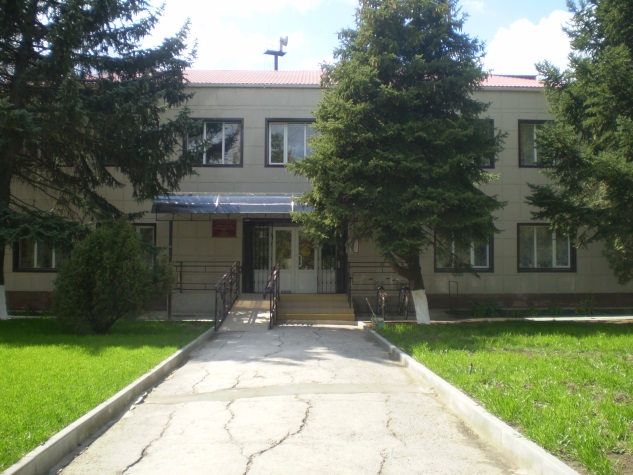 Составитель: библиограф отдела обслуживания читателей Ткаченко Н.А.Компьютерная вёрстка: Ткаченко Н.А.Ответственный за выпуск: директор МКУК ЩМБ Жура Л.В.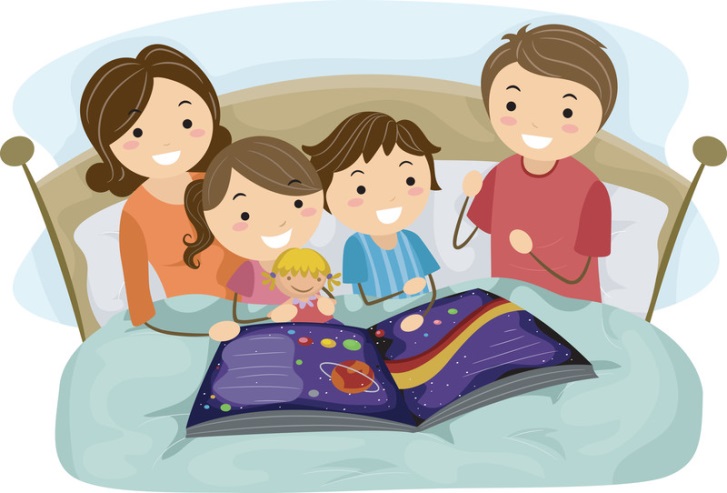 Муниципальное казенное учреждение культурымуниципального образования Щербиновский район«Щербиновская межпоселенческая библиотека»Буклет«Читающая мама – читающая страна!»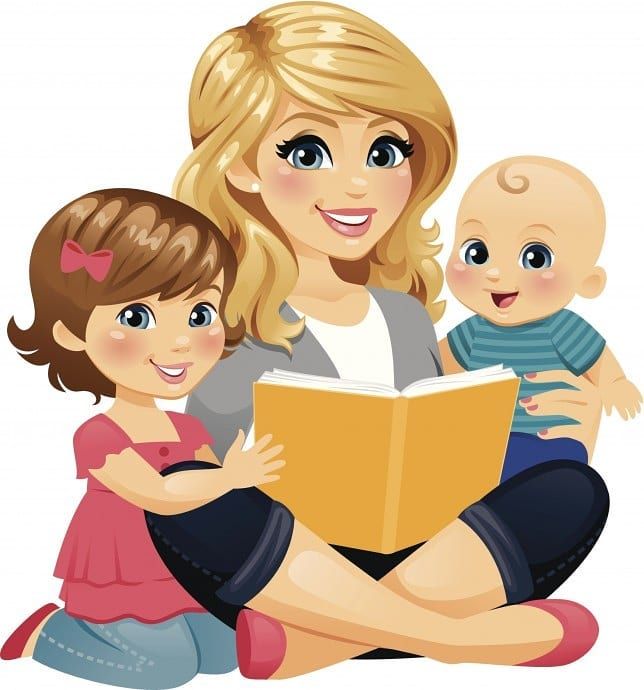 ст. Старощербиновская2020 год